РОССИЙСКАЯ ФЕДЕРАЦИЯИвановская область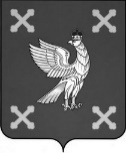 Администрация Шуйского муниципального районаПОСТАНОВЛЕНИЕот 13.02.2017  № 73-пг. Шуя   О внесении изменений в постановление Администрации Шуйского муниципального района от 01.11.2011 № 533 «Об утверждении Порядка определения объема и условий предоставления из бюджета Шуйского муниципального района муниципальным бюджетным и автономным учреждениям Шуйского муниципального района субсидий на иные цели, примерной формы соглашения о порядке и условиях предоставления из бюджета Шуйского муниципального района муниципальным бюджетным и автономным учреждениям Шуйского муниципального района субсидий на иные цели»В соответствии со статьей 78.1 Бюджетного кодекса Российской Федерации, Администрация Шуйского муниципального района постановляет:Внести изменения в постановление Администрации Шуйского муниципального района от 01.11.2011 № 533 «Об утверждении Порядка определения объема и условий предоставления из бюджета Шуйского муниципального района муниципальным бюджетным и автономным учреждениям Шуйского муниципального района субсидий на иные цели, примерной формы соглашения о порядке и условиях предоставления из бюджета Шуйского муниципального района муниципальным бюджетным и автономным учреждениям Шуйского муниципального района субсидий на иные цели»:В приложение №1 «Порядок определения объема и условий  предоставления из бюджета Шуйского муниципального района муниципальным бюджетным и автономным учреждениям Шуйского муниципального района субсидий на иные цели» к постановлению внести следующие изменения:Пункт 3 изложить в новой редакции: «3. Объем субсидии определяется на основании финансово-экономического обоснования, составляемого учреждением, претендующего на получение субсидии.»;В пункте 4 слова «учредителю в сроки, установленные учредителем с учетом сроков подготовки проекта местного бюджета на очередной финансовый год и плановый период» заменить словами «главному распорядителю бюджетных средств в сроки, установленные нормативно-правовым актом о формировании бюджета на очередной финансовый год и на плановый период»;В пункте 6 слова «учредителю как» исключить;В пункте 7 слова «учредителем» заменить словами «главным распорядителем бюджетных средств»;В подпункте 1 пункта 8 слова «заключенным между учредителем и учреждением» заменить словами «заключенным между учредителем, главным распорядителем бюджетных средств и учреждением»;В пункте 9 слова «учредителя» заменить словами «главного  распорядителя бюджетных средств»;Пункт 10 изложить в новой редакции: «10. В соглашение могут вноситься изменения, путем заключения дополнительных соглашений в пределах бюджетных ассигнований, предусмотренных ему в местном бюджете.               В случае выявления в течение финансового года дополнительной потребности в финансировании иных целей, указанных в пункте 2 настоящего Порядка, учреждение вправе обращаться к учредителю и главному распорядителю бюджетных средств с предложением об изменении объема предоставляемой субсидии, прилагая соответствующие расчеты.»;В подпункте 1 пункта 11 слова «Учредитель» заменить словами «Главный распорядитель бюджетных средств»;В подпункте 2 и 3 пункта 11 слова «учредителю» заменить словами «главному распорядителю бюджетных средств»;Пункт 12 изложить в новой редакции: «12. Учреждение представляет учредителю и главному распорядителю бюджетных средств отчет об использовании субсидии по форме, утверждаемой главным   распорядителем бюджетных средств. Порядок и периодичность представления отчета об использовании субсидии устанавливается соглашением.               Непредставление или несвоевременное представление отчета учреждением является основанием для приостановления предоставления ему субсидии.».В пункте 14 слова «учредитель» заменить словами «главный распорядитель бюджетных средств».Приложение №2 «Примерная форма соглашения о порядке и условиях предоставления из местного бюджета муниципальным бюджетным и автономным учреждениям Шуйского муниципального района субсидий на иные цели» к постановлению изложить в новой редакции (прилагается).2. Контроль за исполнением данного постановления возложить на первого заместителя главы администрации Соколову О.А., заместителя главы администрации, начальника финансового управления Хренову С.В.3. Настоящее постановление вступает в силу с момента опубликования.Глава Шуйского муниципального района			        С.А. БабановПриложениек постановлению АдминистрацииШуйского муниципального районаот 13.02.2017 № 73-п    Приложение № 2к постановлению АдминистрацииШуйского муниципального районаот 01.11.2011 № 533Примерная форма соглашения о порядке и условиях предоставления из местного бюджета муниципальным бюджетным и автономным учреждениям Шуйского муниципального района субсидий на иные целиг. _____________                                 		«___» ____________ 20__ г.(наименование органа местного самоуправления Шуйского муниципального района, осуществляющего функции и полномочия учредителя)именуемое в дальнейшем «Учредитель», в лице__________________________________________________________________,(Ф.И.О.)действующего на основании__________________________________________________________________,(наименование, дата, номер нормативного правового акта или доверенности)(наименование отраслевого органа)именуемое в дальнейшем «Главный распорядитель бюджетных средств», в лице (должность, Ф.И.О.)действующего на основании _________________________________________________________________,(наименование, дата, номер нормативного правового акта или доверенности)с одной стороны и __________________________________________________________________(наименование муниципального бюджетного (автономного) учреждения Шуйского муниципального района)(далее - Учреждение) в лице руководителя_____________  ____________________________________________________,(Ф.И.О.)действующего на основании_________________________________________________________________,(наименование, дата, номер нормативного правового акта или доверенности)с другой стороны, совместно в дальнейшем именуемые Стороны, заключилинастоящее Соглашение о порядке и условиях предоставления Учреждению изместного бюджета субсидии на иные цели (далее - субсидия).Предмет Соглашения    Предметом    настоящего   Соглашения   являются   условия   и   порядок предоставления Главным распорядителем бюджетных средств субсидии на иные цели.Права и обязанности Сторон2.1. Главный распорядитель бюджетных средств вправе:    2.1.1. Предоставлять в       году Учреждению ________________________________________________________________(наименование Учреждения)субсидию в сумме __________________ в соответствии с целевыми направлениями расходования   средств   субсидии, указанными в разделе 3 настоящего Соглашения.2.1.2. Изменять размер предоставляемой по настоящему Соглашению субсидии в случае:- увеличения или уменьшения общего объема бюджетных ассигнований, предусмотренных главному распорядителю бюджетных средств в местном бюджете;- выявления дополнительной потребности Учреждения в финансировании иных целей при наличии соответствующих расчетов и обоснований в пределах общего объема бюджетных ассигнований, предусмотренных главному распорядителю бюджетных средств в местном бюджете;- выявления необходимости перераспределения объемов субсидии между учреждениями;- выявления невозможности осуществления расходов на предусмотренные цели в полном объеме.2.2. Учреждение обязуется:2.2.1. Расходовать субсидию на цели, предусмотренные настоящим Соглашением, в соответствии с направлениями расходования и сроками предоставления субсидии, указанными в разделе 3 настоящего Соглашения.2.2.2. Представлять учредителю и главному распорядителю бюджетных средств отчет об использовании субсидии по форме, утверждаемой главным распорядителем бюджетных средств, в следующие сроки: ___________________.2.2.3. По решению главного распорядителя бюджетных средств возвращать субсидию или ее часть в случае, если расходы на цели, предусмотренные Соглашением, не могут быть произведены в полном объеме.2.3. Учреждение вправе при необходимости обращаться к учредителю и главному распорядителю бюджетных средств с предложением о внесении изменений в Соглашение в случае выявления необходимости изменения объемов субсидии.3. Направление расходования и сроки предоставления субсидии4. Ответственность СторонВ случае неисполнения или ненадлежащего исполнения обязательств, определенных Соглашением, Стороны несут ответственность в соответствии с законодательством Российской Федерации.5. Срок действия СоглашенияНастоящее Соглашение вступает в силу с момента подписания обеими Сторонами и действует до окончания _______ года.6. Заключительные положения6.1. Изменение настоящего Соглашения осуществляется по взаимному согласию Сторон в письменной форме в виде дополнительных соглашений к настоящему Соглашению, которые являются его неотъемлемой частью.6.2. Споры между Сторонами решаются путем переговоров или в судебном порядке в соответствии с законодательством Российской Федерации.6.3. Настоящее Соглашение составлено в двух экземплярах, имеющих одинаковую юридическую силу, на ____ листах каждое (включая приложение), по одному экземпляру для каждой Стороны Соглашения.7. Платежные реквизиты СторонN п/пНаправления расходования субсидииСумма, руб.Сроки предоставления1234123...ИтогоГлавный распорядитель бюджетных средствУчреждениеМесто нахожденияБанковские реквизитыИННБИКр/сл/сМесто нахожденияБанковские реквизитыИННБИКр/сл/с_______________________________(Ф.И.О.)М.П._______________________________(Ф.И.О.)М.П.УчредительМесто нахожденияБанковские реквизитыИННБИКр/сл/с______________________________(Ф.И.О.)М.П.